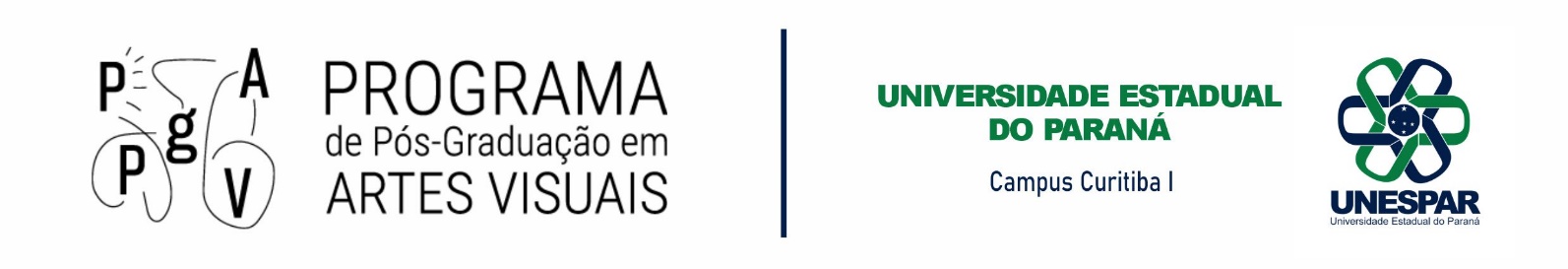 PROGRAMA DE PÓS-GRADUAÇÃO EM ARTES VISUAISMESTRADO EM ARTES VISUAISANEXO AO EDITAL Nº 05/2024 –  CREDENCIAMENTO DE DOCENTES PERMANENTES NO PPGAV/UNESPARANEXO II – Carta da Linha de PesquisaEm nome da Linha de Pesquisa __________________________________________ do Programa de Pós-Graduação em Artes Visuais desta Universidade, declaro, para os devidos fins, que o perfil do(a) docente _______________________________________________ tem aderência às especificidades da Linha.Essa aderência se evidencia por meio dos seus temas de pesquisa, produções artísticas e/ou trabalhos publicados, bem como pela sua trajetória profissional e atuação docente. Em linhas gerais, suas pesquisas e produções abordam _______________________________________________________________________________________________________________________________________________________________O(a) docente é membro do(s) seguinte(s) Grupo(s) de Pesquisa(s) cadastrado(s) junto ao CNPq: _________________________________________________________________________________________________.O(a) docente poderá ministrar as seguintes disciplinas no PPGAV:- --O(a) docente poderá orientar temáticas que se relacionam com: _________________________________________________________________________________________________________.Diante disso, a Linha é favorável ao credenciamento do(a) docente.Local e data[assinatura do docente]____________________________________Nome e SobrenomeRepresentante da Linha de Pesquisa ______________________